Sista Girls Cafe - Friends For Life, Inc.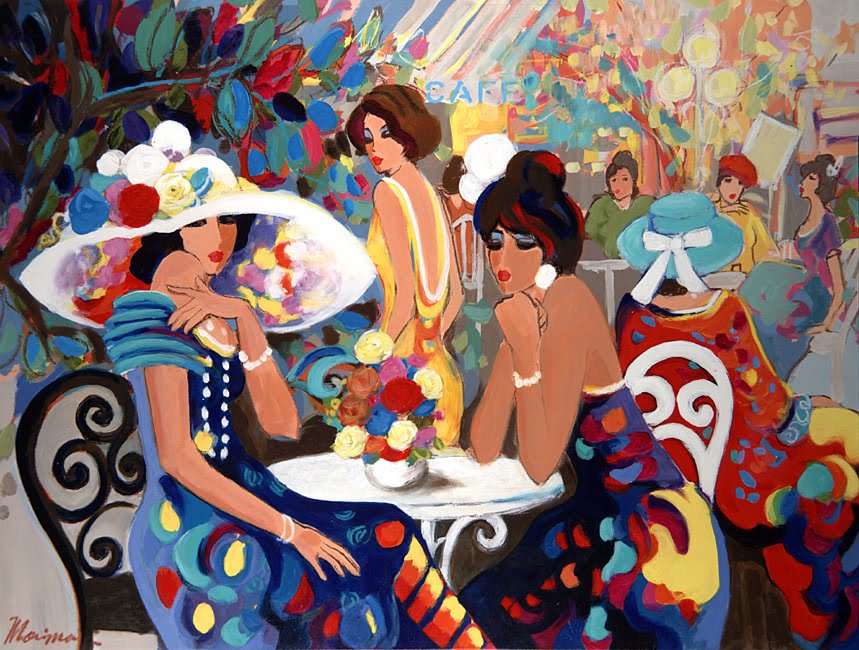 painting by Isaac MaimonOur Vision - A world where women and their businesses flourish through joy, friendships, and connection - knowing all possibilities are available to them.Our Purpose - Sista Girls Cafe is a social culture organization dedicated to encouraging strong female friendships through education and social interaction.Our Mission Statement - Sista Girls Cafe was created to support and encourage women of all ages and walks of life to see and then achieve their highest potential through friendships, education, and socializing. Our mission is to create loving, powerful, risk-taking women.